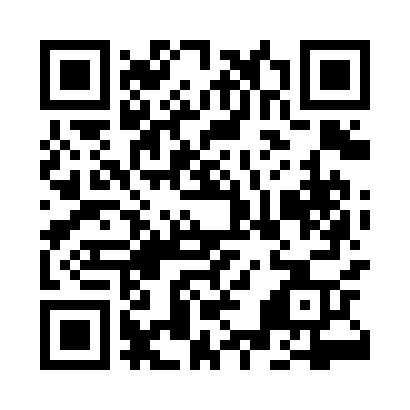 Prayer times for Barkunai, LithuaniaWed 1 May 2024 - Fri 31 May 2024High Latitude Method: Angle Based RulePrayer Calculation Method: Muslim World LeagueAsar Calculation Method: HanafiPrayer times provided by https://www.salahtimes.comDateDayFajrSunriseDhuhrAsrMaghribIsha1Wed3:115:481:266:379:0511:332Thu3:105:461:266:389:0711:343Fri3:095:441:266:409:0911:354Sat3:085:411:266:419:1111:365Sun3:075:391:266:429:1311:366Mon3:075:371:266:439:1511:377Tue3:065:351:266:449:1711:388Wed3:055:331:256:459:1911:399Thu3:045:311:256:469:2011:4010Fri3:035:291:256:489:2211:4011Sat3:035:281:256:499:2411:4112Sun3:025:261:256:509:2611:4213Mon3:015:241:256:519:2811:4314Tue3:005:221:256:529:3011:4315Wed3:005:201:256:539:3111:4416Thu2:595:191:256:549:3311:4517Fri2:585:171:256:559:3511:4618Sat2:585:151:256:569:3711:4719Sun2:575:141:266:579:3811:4720Mon2:565:121:266:589:4011:4821Tue2:565:101:266:599:4211:4922Wed2:555:091:267:009:4311:5023Thu2:555:081:267:009:4511:5024Fri2:545:061:267:019:4611:5125Sat2:545:051:267:029:4811:5226Sun2:535:041:267:039:4911:5227Mon2:535:021:267:049:5111:5328Tue2:525:011:267:059:5211:5429Wed2:525:001:267:069:5411:5430Thu2:524:591:277:069:5511:5531Fri2:514:581:277:079:5611:56